INDICAÇÃO Nº 768 /11“Limpeza em área pertencente à municipalidade localizada entre as Ruas Profeta Jeremias e Profeta Isaias no fundo da EMEI Professora Telma Laudisse D’ Vila  localizada no bairro Laudisse”.INDICA ao senhor Prefeito Municipal, na forma regimental, determinar ao setor competente que proceda à limpeza em área pertencente a municipalidade localizada entre as Ruas Profeta Jeremias e Rua Profeta Isaias no fundo da  EMEI Professora Telma Laudisse D’ Avila,  localizada no bairro Jardim Laudisse                                              Justificativa:O local referido a cima está com mato alto o que pode ocasionar o aparecimento de bichos peçonhentos como aranha, escorpião e outros nas casas e principalmente na Escola. Por essa razão a limpeza necessita ser feita o mais rápido possível é o que moradores e pais de alunos esperam por parte do setor responsável.  Plenário “Dr. Tancredo Neves”, em 04 de março de 2011.DUCIMAR DE JESUS CARDOSO“KADU GARÇOM”-Vereador/ 1° secretário-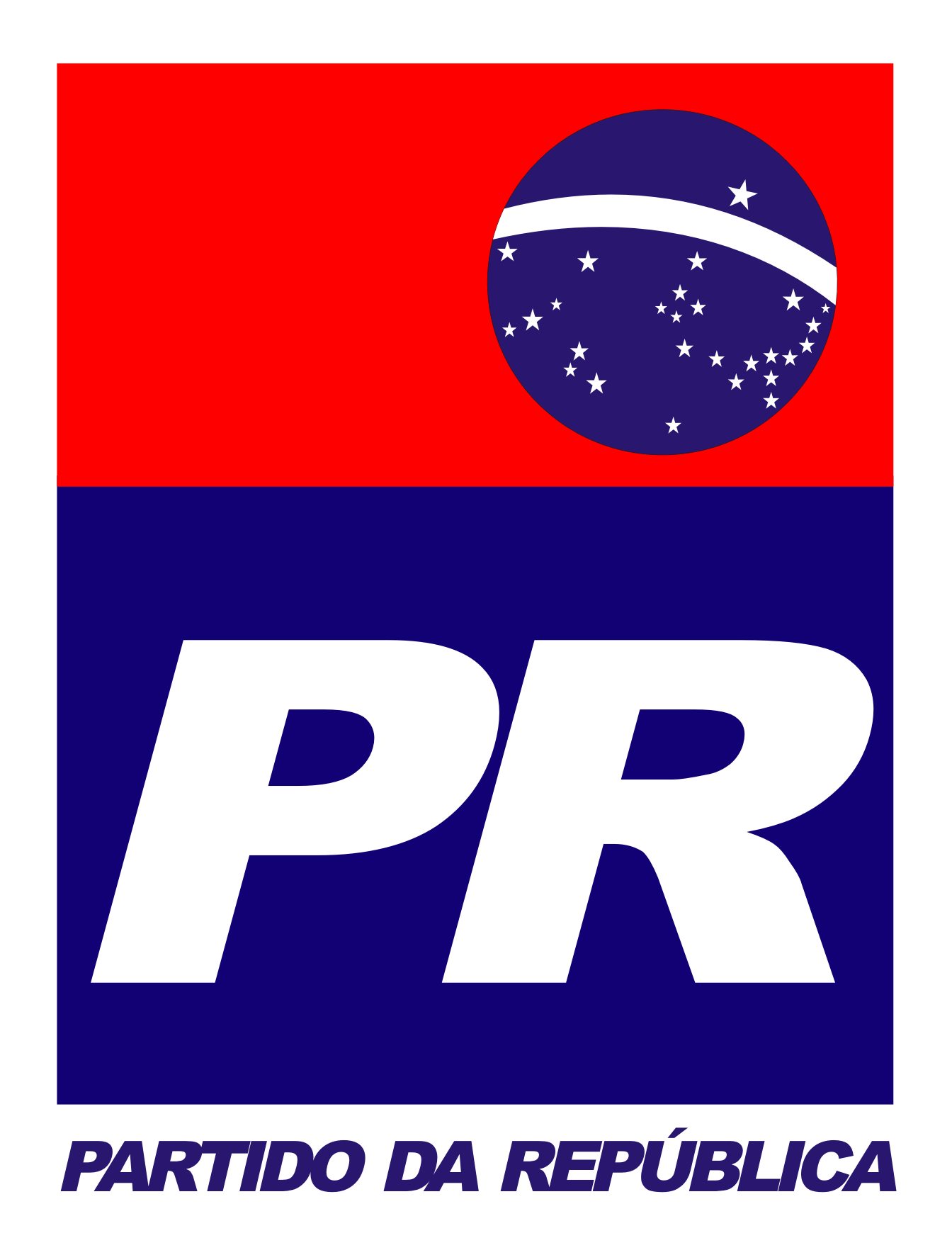 